Concorso Pubblica con noi 2009Certificato dei vincitoriFara Editore e i giurati del concorso Pubblica con noi 2009Angelo Leva, Caterina Camporesi, Morena Fanti, Nino Di Paolo e Stefano Martello per la sezione racconto;Alessandra Conte, Antonietta Gnerre, Carmine De Falco, Francesco Accattoli, Lara Luccaccioni e Matteo Zattoni per la sezione poesia sono lieti di premiare i seguenti autoricon la pubblicazione nel volume antologico Legenda, Fara, 2009 Classifica sez. A – Racconto o raccolta di racconticommenti dei giurati e notizie sugli autori in narrabilandoI. Gilgamesh di Piero Macrelli (Rimini)II. Luca in she sky with diamonds di Mauro Simeone (Grottaferrata, RM)III. Ultimo giorno di televisione e altri racconti di Giuseppe Cornacchia (Foggia/GB)III. (aggiunto) Insekta di Francesco Troccoli (Roma)Classifica sez. B – Silloge poeticacommenti dei giurati e notizie sugli autori in farapoesiaI. Economia di Domenico Lombardini (Genova)II. L’uscio di Francesca Mannocchi (Roma)III. ex aequoCorpo di reato di Andrea Lanfranchi (Fermo)Poesie raccolte di Nicola Lorenzetto (Vedelago, TV)Addis Abeba di Fausto Toccaceli (Cagli, PU/Addis Abeba)altre opere selezionate per la pubblicazioneTarassaco e viole di Emilia Dente (Montefusco, AV)Un cerchio di pietre di Riccardo Burgazzi (Novate Milanese)Rimini, giugno 2009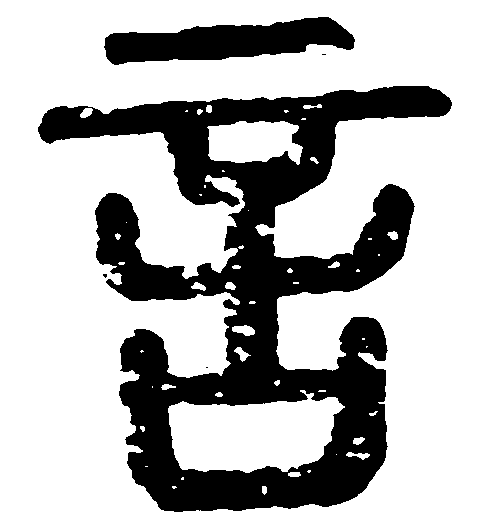 FaraEditore L’universo che sta sotto le parole www.faraeditore.it